ΑΝΑΚΟΙΝΩΣΗ ΠΡΟΣΚΛΗΣΗΣ ΕΚΔΗΛΩΣΗΣ ΕΝΔΙΑΦΕΡΟΝΤΟΣΤΟΥ ΔΙΪΔΡΥΜΑΤΙΚΟΥ ΠρόγραμμαΤΟΣ Μεταπτυχιακών σπουδών“Cell and Gene Therapies: from bench to bedside and Good Manufacturing PracticeS”Το Τμήμα Ιατρικής της Σχολής Επιστημών Υγείας του Πανεπιστημίου Πατρών και το Τμήμα Βιοϊατρικών Επιστημών του Πανεπιστημίου Δυτικής Αττικής ανακοινώνουν ότι κατά το ακαδημαϊκό έτος 2022-2023 θα λειτουργήσει το Διϊδρυματικό Πρόγραμμα Μεταπτυχιακών Σπουδών του Τμήματος Ιατρικής του Πανεπιστημίου Πατρών και του Τμήματος Βιοϊατρικών Επιστημών του Πανεπιστημίου Δυτικής Αττικής με τίτλο “Cell and Gene Therapies: from bench to bedside and Good Manufacturing Practices”, το οποίο ιδρύθηκε με την υπ’ αριθμ. 108/756/17994/4.6.2021 απόφαση (ΦΕΚ 2572/16.6.2021, τ.Β΄) και ισχύει, όπως ενεκρίθη από τη Σύγκλητο του Πανεπιστημίου Πατρών (αρ. συνεδρ. 185/1.4.2021) και τη Συνέλευση του Τμήματος Ιατρικής (αρ. έκτακτης συνεδρ. 793/22.3.2021) καθώς και από τη Σύγκλητο του Πανεπιστημίου Δυτικής Αττικής (αρ. συνεδρ. 4/18.3.2021) και τη Συνέλευση Τμήματος Βιοϊατρικών Επιστημών του Πανεπιστημίου Δυτικής Αττικής (αρ. συνεδρ. 3/12.3.2021). Διέπεται από τις διατάξεις τoυ νόμου 4485/2017, του Εσωτερικού Κανονισμού Λειτουργίας του Πανεπιστημίου Πατρών, καθώς και του Κανονισμού Μεταπτυχιακών Σπουδών του ΔΠΜΣ, σύμφωνα με τις διατάξεις της υπ' αριθμ. 108/756/17994/4.6.2021 Απόφασης (ΦΕΚ 2572/16.6.2021, τ.Β’). Το ΔΠΜΣ απονέμει Δίπλωμα Μεταπτυχιακών Σπουδών (ΔΜΣ) με τίτλο “Cell and Gene Therapies: from bench to bedside and Good Manufacturing Practices”.Κατηγορίες ΕισακτέωνΣτο Δ.Π.Μ.Σ. γίνονται δεκτοί μετά από ανοικτή προκήρυξη και επιλογή, κάτοχοι τίτλου πρώτου κύκλου σπουδών των ακόλουθων Τμημάτων/Σχολών της ημεδαπής ή ομοταγών ιδρυμάτων της αλλοδαπής: Ιατρικής, Φαρμακευτικής, Βιολογίας, Μοριακής Βιολογίας, Βιοϊατρικών Επιστημών, Χημείας, Βιοχημείας, Χημικών Μηχανικών, Ιατρικών Εργαστηρίων των Πανεπιστημίων της χώρας, καθώς και κάτοχοι ισότιμων και αντίστοιχων τίτλων σπουδών της ημεδαπής και αλλοδαπής, σύμφωνα με την κείμενη νομοθεσία. Αίτηση μπορούν να υποβάλουν και τελειόφοιτοι των ανωτέρω τμημάτων υπό την προϋπόθεση ότι θα έχουν προσκομίσει Βεβαίωση Περάτωσης των Σπουδών τους το αργότερο μέχρι την ημερομηνία συνεδρίασης της ΕΔΕ για επικύρωση του πίνακα των επιτυχόντων. Στην περίπτωση αυτή αντίγραφο του πτυχίου ή του διπλώματός τους προσκομίζεται πριν από την ημερομηνία έναρξης του προγράμματος.Σε κάθε περίπτωση, οι επιλεγέντες θα πρέπει να προσκομίσουν όλα τα απαραίτητα δικαιολογητικά μέχρι τη λήξη της ημερομηνίας των εγγραφών.Αριθμός εισακτέων:Ο αριθμός των εισακτέων ορίζεται κατ’ ανώτατο όριο σε τριάντα (30) μεταπτυχιακούς φοιτητές. Γίνονται δεκτοί και υπεράριθμοι, μέλη των κατηγοριών ΕΕΠ, ΕΔΙΠ και ΕΤΕΠ, σύμφωνα με την παρ. 8 του άρθρου 34 του ν. 4485/2017.Γλώσσα διδασκαλίαΤα μαθήματα θα διδάσκονται στην αγγλική γλώσσα. Ως γλώσσα διδασκαλίας μπορεί να χρησιμοποιηθεί και η Ελληνική για μέρος μαθημάτων ή διαλέξεων και για τη διευκόλυνση των προσκεκλημένων και Επισκεπτών Επιστημόνων Ιδρυμάτων της ημεδαπής. Χρονική διάρκεια και τέλη φοίτησης:Η χρονική διάρκεια του ΔΠΜΣ ορίζεται σε δυο (2) ακαδημαϊκά εξάμηνα και προβλέπεται καταβολή τελών φοίτησης (δίδακτρα) συνολικής αξίας 4.000 € κατ΄ άτομο.Τα δίδακτρα θα καταβάλλονται τμηματικά ως εξής: το 25% των διδάκτρων (ήτοι 1.000 ευρώ) κατατίθενται με την εισαγωγή και εγγραφή φοιτητών (προηγείται της εγγραφής), το 25% (ήτοι 1.000 ευρώ) με την έναρξη του πρώτου εξαμήνου και το υπόλοιπο 50% (ήτοι 2.000 ευρώ) στην έναρξη του δευτέρου εξαμήνου.Δικαιολογητικά υποψηφιότητας:Οι υποψήφιοι θα πρέπει να αποστείλουν/καταθέσουν στη Γραμματεία του Τμήματος Ιατρικής του Πανεπιστημίου Πατρών (Ισόγειο Κτιρίου Προκλινικών Λειτουργιών) ή ταχυδρομικώς (με συστημένη αποστολή) στη διεύθυνση: Πανεπιστήμιο Πατρών, Γραμματεία Τμήματος Ιατρικής, Τ.Κ. 26504, Ρίο, Πάτρα, τα παρακάτω δικαιολογητικά:Αίτηση: χορηγείται ειδικό έντυπο από:Τη Γραμματεία του Τμήματος Ιατρικής του Πανεπιστημίου Πατρών ή την ιστοσελίδα του Τμήματος: www.med.upatras.gr Τη Γραμματεία του Τμήματος Βιοϊατρικών Επιστημών του Πανεπιστημίου Δυτικής Αττικής ή την ιστοσελίδα του Τμήματος https://bisc.uniwa.gr/ Την ιστοσελίδα του μεταπτυχιακού προγράμματος https://mastercgt.com/ Φωτοαντίγραφο αστυνομικής ταυτότητας.Αντίγραφο πτυχίου, με αναγνώριση από το ΔΟΑΤΑΠ εφόσον έχει αποκτηθεί από ΑΕΙ της Αλλοδαπής. Σε περίπτωση που δεν υπάρχει αναγνώριση από το ΔΟΑΤΑΠ, αυτή θα πρέπει να προσκομίζεται υποχρεωτικά πριν την απονομή του ΔΜΣ.Πιστοποιητικό αναλυτικής βαθμολογίας.Συμμετοχή σε επιστημονικές εκδηλώσεις (Σεμινάρια ή συνέδρια) και συμμετοχή σε επιστημονικές δημοσιεύσειςΠιστοποιητικά συμμετοχής σε ερευνητικά προγράμματα, σχετικής εμπειρίας κ.λπ. (εφ' όσον υπάρχουν)Λοιπά αποδεικτικά στοιχεία (διπλώματα, αντίγραφα αποτελεσμάτων εξετάσεων) γνώσης τουλάχιστον της αγγλικής γλώσσαςΔύο συστατικές επιστολέςΣύντομο βιογραφικό σημείωμα, κατά το ευρωπαϊκό πρότυπο.Τίτλος ειδικότητας ή βεβαίωση για τα χρόνια της ειδικότητας.Οι αιτήσεις και τα απαραίτητα δικαιολογητικά θα πρέπει να αποσταλούν, το αργότερο στη Γραμματεία μέχρι και τη Δευτέρα 12 Σεπτεμβρίου 2022, ταχυδρομικώς, με συστημένη επιστολή, σε φάκελο με την ένδειξη: Αίτηση Υποψηφιότητας ΔΠΜΣ “Cell and Gene Therapies: from bench to bedside and Good Manufacturing Practices” στη Διεύθυνση: Πανεπιστήμιο Πατρών, Γραμματεία Τμήματος Ιατρικής, κτίριο Προκλινικών Λειτουργιών, Τ.Κ. 26504, Ρίο, Πάτρα ή με μήνυμα ηλεκτρονικού ταχυδρομείου στο secretary@med.upatras.gr Η αίτηση για την εισαγωγή μεταπτυχιακών φοιτητών στο Δ.Π.Μ.Σ. θα πρέπει να υποβληθεί και ηλεκτρονικά στη διεύθυνση:  https://matrix.upatras.gr/sap/bc/webdynpro/sap/zups_pg_adm#Η δικτυακή πύλη θα είναι ανοικτή έως και 12.9.2022.5. Επιλογή εισακτέων:Η επιλογή των μεταπτυχιακών φοιτητών γίνεται από την επιτροπή αξιολόγησης υποψηφίων (ΕΑΥ) με συνεκτίμηση των εξής κριτηρίων: Τον βαθμό πτυχίου/διπλώματος.Τη διπλωματική εργασία (όπου προβλέπεται σε προπτυχιακό επίπεδο) ή/και πιθανή ερευνητική (δημοσιεύσεις)/ επαγγελματική εμπειρία, σχετική με το γνωστικό αντικείμενο του ΔΠΜΣ.Συνέντευξη του υποψηφίου (συνεκτίμηση της προσωπικότητας, της επιστημονικής συγκρότησης και των συστατικών επιστολών). Η συνέντευξη προβλέπεται να πραγματοποιηθεί στις 22 Σεπτεμβρίου 2022. Άριστη γνώση της Αγγλικής γλώσσαςΆλλα προσόντα (π.χ. γνώση άλλων ξένων γλωσσών, ικανότητα χρήσης Η/Υ κ.τ.λ.).Πιθανή ερευνητική (δημοσιεύσεις)/ επαγγελματική εμπειρία, σχετική με το γνωστικό αντικείμενο του ΔΠΜΣ, συμμετοχή σε επιστημονικές εκδηλώσεις και επιστημονικές δημοσιεύσεις.6. Απαλλαγή από τέλη φοίτησηςΑπαλλάσσονται από τα τέλη φοίτησης, οι μεταπτυχιακοί φοιτητές των οποίων το ατομικό εισόδημα, εφόσον διαθέτουν ίδιο εισόδημα, και το οικογενειακό διαθέσιμο ισοδύναμο εισόδημα δεν υπερβαίνουν αυτοτελώς, το μεν ατομικό το εκατό τοις εκατό (100%), το δε οικογενειακό το εβδομήντα τοις εκατό (70%) του εθνικού διάμεσου διαθέσιμου ισοδύναμου εισοδήματος, σύμφωνα με τα πλέον πρόσφατα κάθε φορά δημοσιευμένα στοιχεία της Ελληνικής Στατιστικής Αρχής (ΕΛ.ΣΤΑΤ.). Η απαλλαγή αυτή παρέχεται για τη συμμετοχή σε ένα μόνο Π.Μ.Σ. Σε κάθε περίπτωση, οι απαλλασσόμενοι φοιτητές δεν ξεπερνούν το ποσοστό του τριάντα τοις εκατό (30%) του συνολικού αριθμού των φοιτητών που εισάγονται στο ΔΠΜΣ. Αν οι δικαιούχοι υπερβαίνουν το ποσοστό του προηγούμενου εδαφίου, επιλέγονται με σειρά κατάταξης ξεκινώντας από αυτούς που έχουν το μικρότερο εισόδημα.Η αίτηση απαλλαγής τελών φοίτησης υποβάλλεται από τον ενδιαφερόμενο στο Τμήμα ύστερα από την ολοκλήρωση της διαδικασίας επιλογής των φοιτητών στο ΔΠΜΣ. Σε καμία περίπτωση η οικονομική αδυναμία δεν αποτελεί λόγο μη επιλογής στο ΔΠΜΣ.Δεν δικαιούνται απαλλαγή όσοι λαμβάνουν υποτροφία από άλλη πηγή.ΠΛΗΡΟΦΟΡΙΕΣ:Πανεπιστήμιο Πατρών, Γραμματεία Τμήματος Ιατρικής, τηλ. 2610-969106, email: secretary@med.upatras.grΣτην ιστοσελίδα του προγράμματος: https://mastercgt.com  Στην ιστοσελίδα του Τμήματος Ιατρικής του Πανεπιστημίου Πατρών: www.med.upatras.grΣτην ιστοσελίδα του Τμήματος Βιοϊατρικών Επιστημών του Πανεπιστημίου Δυτικής Αττικής: https://bisc.uniwa.gr   Ο Πρόεδρος του ΤμήματοςΠαναγιώτης Δ. ΜέγαςΚαθηγητής   Ε Λ Λ Η Ν Ι Κ Η  Δ Η Μ Ο Κ Ρ Α Τ Ι Α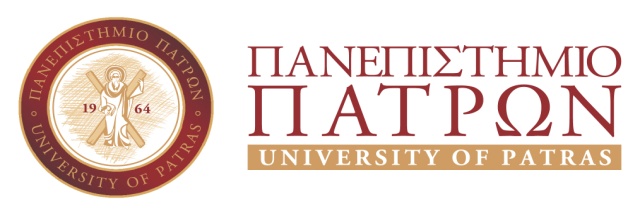 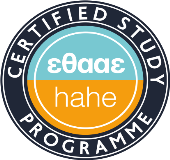 ΣΧΟΛΗ ΕΠΙΣΤΗΜΩΝ ΥΓΕΙΑΣΤΜΗΜΑ ΙΑΤΡΙΚΗΣΓΡΑΜΜΑΤΕΙΑΤηλ.: 2610/969100-8, 969114, 969169E-mail: secretary@med.upatras.grWeb site: www.med.upatras.gr